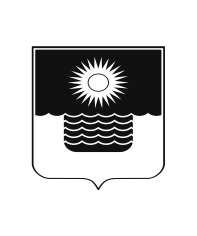 АДМИНИСТРАЦИЯ МУНИЦИПАЛЬНОГО ОБРАЗОВАНИЯГОРОД-КУРОРТ ГЕЛЕНДЖИКПОСТАНОВЛЕНИЕот 12 августа 2022 года 	                    		                 		 № 1814г. ГеленджикОб отказе в предоставлении разрешения на отклонение
от предельных параметров разрешенного строительства
объекта капитального строительства на земельном участке
по адресу: г. Геленджик, с. Кабардинка, ул. Спортивная, 4бРассмотрев заявление гр-на Хромова Даниила Ярославовича                           от 30 сентября 2021 года №8011, на основании рекомендаций комиссии по подготовке проекта правил землепользования и застройки муниципального образования город-курорт Геленджик об отказе в предоставлении разрешения на отклонение от предельных параметров разрешенного строительства объекта капитального строительства от 3 декабря 2021 года, руководствуясь статьями 38, 40 Градостроительного кодекса Российской Федерации, статьями 16, 37 Федерального закона от 6 октября 2003 года №131-ФЗ «Об общих принципах организации местного самоуправления в Российской Федерации» (в редакции Федерального закона от 30 декабря 2021 года №492-ФЗ), решением Думы муниципального образования город-курорт Геленджик от 27 июля 2010 года №466 «Об утверждении правил землепользования и застройки части территории муниципального образования город-курорт Геленджик»                          (в редакции решения Думы муниципального образования город-курорт Геленджик от 10 сентября 2021 года №416), решением Думы муниципального образования город-курорт Геленджик от 26 июня 2012 года №769 «Об утверждении нормативов градостроительного проектирования муниципального образования город-курорт Геленджик» (в редакции решения Думы муниципального образования город-курорт Геленджик от 31 мая 2019 года №105), оповещением о начале публичных слушаний, заключением о результатах публичных слушаний по вопросу о предоставлении разрешения на отклонение от предельных параметров разрешенного строительства объекта капитального строительства от 3 декабря 2021 года, статьями 8, 33, 72 Устава муниципального образования город-курорт Геленджик, постановляю:1. Отказать гр-ну Хромову Даниилу Ярославовичу в предоставлении разрешения на отклонение от предельных параметров разрешенного строительства объекта капитального строительства на земельном участке, принадлежащем ему на праве собственности, площадью 308 кв.м, имеющем кадастровый номер 23:40:0202020:313, расположенном по адресу:                                г. Геленджик, с. Кабардинка, ул. Спортивная, 4б, в зоне малоэтажной жилой застройки Ж-2, в части минимальных отступов от границ земельного участка (размещение индивидуального жилого дома на расстоянии 2,56 м от территории общего пользования - ул. Спортивной, на расстоянии 1,6 м от границы смежного земельного участка с кадастровым номером 23:40:0202020:19, на расстоянии 2,55 м от границы смежного земельного участка с кадастровым номером 23:40:0202020:23, на расстоянии 3,14 м от границы смежного земельного участка с кадастровым номером 23:40:0202020:637), в связи с тем, что заявителем не представлены нотариальные согласия смежных землепользователей земельных участков с кадастровыми номерами 23:40:0202020:23 и 23:40:0202020:637 на размещение объекта капитального строительства на испрашиваемом расстоянии. 2. Разместить настоящее постановление на официальном                                 сайте администрации муниципального образования город-курорт                       Геленджик в информационно-телекоммуникационной сети «Интернет» (www.gelendzhik.org).3.Контроль за выполнением настоящего постановления возложить на заместителя главы муниципального образования город-курорт Геленджик              Грачева А.А.4. Постановление вступает в силу со дня его подписания.А.А. Богодистов, глава муниципального               образования город-курорт Геленджик